To,Mr. MUKTI AUSTRALIA  Subject-Thanks giving letter      Respected sir I was very happy to learn that I was a recipient of theTalented Student Scholarship. I am writing to thank you letter for your generous financial support forward my higher education.I am Ranjana Maikap. my father name is Rabin Maikap. recently I complete 6 semester examination of my B. Sc (pure general). I am a student of Dhruba Chand Halder college and I am a mess candidate. I want to be a WBCS officer. My financial condition is poor to achieve my goal.My father is a farmer and my mother is a housewife. So I cannot deserve better facilities on my education for purpose. So I need this Scholarship.By awarding me the scholarship I am able to concentrate on what is important to me that education. Your financial generosity has allowed me to one step closer to my goal and his inspired me to help others by giving back to community At least it is there heartiest appeal to you that you continue to pay this scholarship before achieve my goal.    Thank you.                                         						 Your obedientlyDate-27.07.202               						Ranjana MaikapThu, Jul 27, 10:10 PM (4 days ago)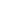 